STATE OF MAINE REQUEST FOR PROPOSALS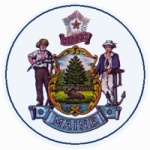 RFP SUBMITTED QUESTIONS & ANSWERS SUMMARYProvided below are submitted written questions received and the Department’s answer.RFP NUMBER AND TITLE:RFA #202207106 - Pre-K Expansion GrantRFP ISSUED BY:Department of EducationSUBMITTED QUESTIONS DUE DATE:September 22, 2022, no later than 11:59 p.m., local timeQUESTION & ANSWER SUMMARY ISSUED:September 30, 2022PROPOSAL DUE DATE:October 13, 2022 no later than 11:59 p.m., local timePROPOSALS DUE TO:Proposals@maine.gov*Important Information*Below is a link to the Pre-K Expansion RFA Informational Session.  It is recommended to be reviewed by all prospective respondents.*Hyperlink*August 23,2022 Pre-K Informational Session Recording1RFP Section & Page NumberQuestion1RFA Instructions, Page 1We have a district with 2 schools that offer part-time pre-k and are looking to expand to full-time. Would we need to complete a separate grant application for each school or would we submit one as a district? 1AnswerAnswer1An SAU should submit one application that includes all schools included in its proposal. Please refer to page 1 of the RFA Application Instructions. An SAU should submit one application that includes all schools included in its proposal. Please refer to page 1 of the RFA Application Instructions. 2RFP Section & Page NumberQuestion2RFA Instructions, Page 10What is the timeline for grant acceptance and award notification?2AnswerAnswer2Grants are due October 13, 2022 and will be reviewed and scored after the due date.  All bidders will be notified once a decision has been reached.  Final award amounts will not be determined until late winter/early spring of 2023 when preliminary state/local allocation amounts for the 2023-24 school year have been released.  See page 10 of the RFA Instructions.Grants are due October 13, 2022 and will be reviewed and scored after the due date.  All bidders will be notified once a decision has been reached.  Final award amounts will not be determined until late winter/early spring of 2023 when preliminary state/local allocation amounts for the 2023-24 school year have been released.  See page 10 of the RFA Instructions.3RFP Section & Page NumberQuestion3RFA Instructions, Page 4Would it be an appropriate use of these funds to build additional classroom space, or purchase portable space that I could move other classrooms in order to open up space in the school building for Tremont to house our own students?3AnswerAnswer3Funds from the grant can be used to retrofit existing classroom space and/or to lease modular classrooms. Please refer to page 4 of the RFA Instructions for allowable expenses. Funds from the grant can be used to retrofit existing classroom space and/or to lease modular classrooms. Please refer to page 4 of the RFA Instructions for allowable expenses. 4RFP Section & Page NumberQuestion4RFA Instructions, Page 4Could we use funds to retrofit space in the school and pay for the leasing of a portable classroom for the displaced classroom?4AnswerAnswer4Funds from the grant can be used to retrofit existing classroom space and/or to lease modular classrooms. Please refer to page 4 of the RFA Instructions for allowable expenses.Funds from the grant can be used to retrofit existing classroom space and/or to lease modular classrooms. Please refer to page 4 of the RFA Instructions for allowable expenses.5RFP Section & Page NumberQuestion5What is required in the MOU with CDS? 5AnswerAnswer5Per Chapter 124: Basic Approval Standards: Public Preschool Programs, SAUs must show demonstrated coordination with Child Development Services (CDS), specifically coordination with the CDS regional site to ensure access for CDS for conducting its statutory obligations under IDEA and Maine law/regulations (Under Part B, Section 619 of IDEA). Specific MOU requirements are not specified in greater detail. It is recommended that SAUs communicate with their local CDS site to outline and highlight how referrals will be handled and how services for students will be identifiedand provided by both agencies. A sample MOU can be found here. Per Chapter 124: Basic Approval Standards: Public Preschool Programs, SAUs must show demonstrated coordination with Child Development Services (CDS), specifically coordination with the CDS regional site to ensure access for CDS for conducting its statutory obligations under IDEA and Maine law/regulations (Under Part B, Section 619 of IDEA). Specific MOU requirements are not specified in greater detail. It is recommended that SAUs communicate with their local CDS site to outline and highlight how referrals will be handled and how services for students will be identifiedand provided by both agencies. A sample MOU can be found here. 6RFP Section & Page NumberQuestion6RFA Instructions, Pages 8 & 18If you are considering working with a private partner to expand PreK programming, do you need to include the full costs of the expansion for the private partner in the grant application or can you select a portion of the costs.  Example:  Request funding for joint professional development with the private partner vs. paying for staffing or construction costs associated with expansion.6AnswerAnswer6Proposed budgets should detail the full costs of the project (budget table 2).  How proposed costs will be supported through state/local allocations and Pre-K RFA grant funds, partner contributions, and/or other grant funds should be detailed in budget table 3.  See Pages 8 and 18 of RFA Instructions. Proposed budgets should detail the full costs of the project (budget table 2).  How proposed costs will be supported through state/local allocations and Pre-K RFA grant funds, partner contributions, and/or other grant funds should be detailed in budget table 3.  See Pages 8 and 18 of RFA Instructions. 7RFP Section & Page NumberQuestion7RFA Instructions, Page 7 and Appendix CIn order to meet the partnership criteria, do private organizations need to utilize curriculum and assessment practices that align with MELDS?7AnswerAnswer7Yes, all public pre-k partnerships must meet the requirements of Chapter 124 which includes use of curriculum and assessment practices that align with MELDS. Yes, all public pre-k partnerships must meet the requirements of Chapter 124 which includes use of curriculum and assessment practices that align with MELDS. 8RFP Section & Page NumberQuestion8RFA Instructions, Page 7 and Appendix CCould a partnership be with Child Development Services providing services such as speech and language services?8AnswerAnswer8Per Chapter 124, public pre-k programs must establish MOU agreements with Child Development Services (CDS) to ensure provision of services for students with identified disabilities.  SAUs may also contract with CDS to provide special education services in lieu of CDS employees or contracted providers.   Per Chapter 124, public pre-k programs must establish MOU agreements with Child Development Services (CDS) to ensure provision of services for students with identified disabilities.  SAUs may also contract with CDS to provide special education services in lieu of CDS employees or contracted providers.   9RFP Section & Page NumberQuestion9Will the state be offering additional funding in subsequent years to continue to support pre k?9AnswerAnswer9The Maine Department of Education will continue to support public pre-k through state allocations in the Essential Programs and Services formula.  At this time, additional grant opportunities have not been identified. The Maine Department of Education will continue to support public pre-k through state allocations in the Essential Programs and Services formula.  At this time, additional grant opportunities have not been identified. 10RFP Section & Page NumberQuestion10Will the expansion of PK be included in the SAU’s ED279 formula with the standard % for PK enrollment?10AnswerAnswer10Upon approval of the application, proposed expansion enrollment for Pre-K will be provided to Maine DOE’s school finance team to include in the SAU’s ED279 for school year 2023-24. Upon approval of the application, proposed expansion enrollment for Pre-K will be provided to Maine DOE’s school finance team to include in the SAU’s ED279 for school year 2023-24. 11RFP Section & Page NumberQuestion11RFA Instructions, Page 4Would our funding be the same whether we partnered with a local provider for a half or full day?11AnswerAnswer11Funding provided through the EPS formula is calculated on a per student basis, whether the pre-k program is full or part day.  Overall costs of the project will vary depending on whether the program is full day/full week or part day/part week which may impact reasonable and justifiable grant funding for allowable expenses.  See page 4 of RFA Instructions.Funding provided through the EPS formula is calculated on a per student basis, whether the pre-k program is full or part day.  Overall costs of the project will vary depending on whether the program is full day/full week or part day/part week which may impact reasonable and justifiable grant funding for allowable expenses.  See page 4 of RFA Instructions.12RFP Section & Page NumberQuestion12RFA Instructions, Page 10If a request for something, for example a full day staff person, is denied, is there then a follow up opportunity to reduce the request to something less, such as a half day staff person?12AnswerAnswer12Upon approval of grant applications, the Maine DOE will negotiate contracts with SAUs.  This process will allow opportunity for budget modifications in response to expenditures determined not to be fundable.  Upon approval of grant applications, the Maine DOE will negotiate contracts with SAUs.  This process will allow opportunity for budget modifications in response to expenditures determined not to be fundable.  13RFP Section & Page NumberQuestion13RFA Instructions, Page 10Is it possible that part of a grant request would be denied, but not the whole request?13AnswerAnswer13Yes, the Maine DOE reserves the right to partially fund proposals. See page 10 of RFA Instructions. Yes, the Maine DOE reserves the right to partially fund proposals. See page 10 of RFA Instructions. 14RFP Section & Page NumberQuestion14When are award notifications being sent and when will the funds be available?14AnswerAnswer14Award notifications will be sent after scoring occurs and provisional awards are approved by the Division of Purchases. All bidders will be notified once a decision has been reached. Contracts will be negotiated and approved following the release of preliminary ED 279 data, most likely by the end of April 2023.  Funds are not available until contracts have been executed and deliverables outlined in the contract are completed. Award notifications will be sent after scoring occurs and provisional awards are approved by the Division of Purchases. All bidders will be notified once a decision has been reached. Contracts will be negotiated and approved following the release of preliminary ED 279 data, most likely by the end of April 2023.  Funds are not available until contracts have been executed and deliverables outlined in the contract are completed. 